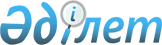 О признании утратившим силу решение Егиндыкольского районного маслихата от 31 марта 2014 года № 5С24-5 "Об утверждении Регламента Егиндыкольского районного маслихата"Решение Егиндыкольского районного маслихата Акмолинской области от 18 мая 2016 года № 6С 4-11      В соответствии с Законом Республики Казахстан от 23 января 2001 года "О местном государственном управлении и самоуправлении в Республике Казахстан" и на основании проведения правового мониторинга Егиндыкольский районный маслихат РЕШИЛ:

      1. Признать утратившим силу решение Егиндыкольского районного маслихата от 31 марта 2014 года № 5С24-5 "Об утверждении Регламента Егиндыкольского районного маслихата" (зарегистрировано в Реестре государственной регистрации нормативных правовых актов 29 апреля 2014 года № 4142, опубликовано 12-19 мая 2014 года в районной газете "Егіндікөл").

      2. Настоящее решение вводится в действие со дня его подписания.


					© 2012. РГП на ПХВ «Институт законодательства и правовой информации Республики Казахстан» Министерства юстиции Республики Казахстан
				
      Председатель сессии
районного маслихата

М.Серикбаев

      Секретарь районного маслихата

Б.Абилов
